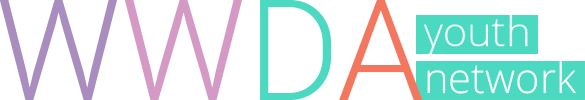 Join the Campaign to show yourself love and appreciation and move beyond body hateHOW TO PARTICIPATEStare at Yourself:  Get in front of the mirror and for 3 minutes compliment yourself. Compliment your physical appearance, your abilities, and your personality. 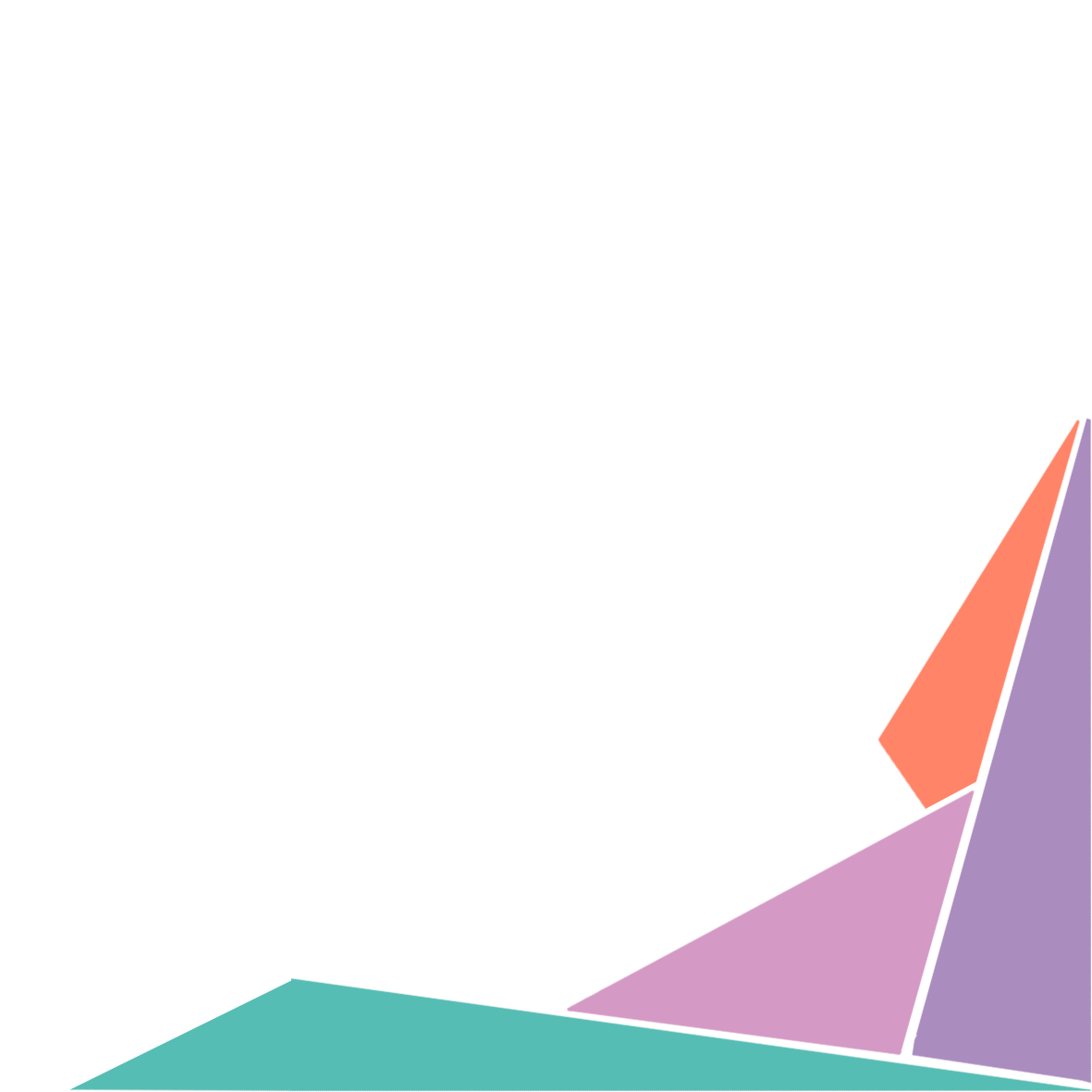 Snap and Share:  Write or draw a #MirrorLove message to yourself onto a mirror. Then take a selfie with it. Share the image on social media with the hashtag #MirrorLove to inspire other girls to do the same.  Pledge:  Take a pledge to yourself to be that girl in the photo. Whenever you start thinking negatively about yourself, try and remember feeling empowered by your #MirrorLove message.10 Days of Compliments:  Stand or sit in front of a mirror for 1 minute every day for 10 days. Don’t do anything but look at yourself. Any time a negative thought comes up, compliment yourself in a way that counters that thought.If you are experiencing anxiety, depression or disordered eating, get HELP or SUPPORTKids HelplineIf you need to talk about anything, you can call, email, or have an online chat with Kids Helpline. Visit www.kidshelpline.com.au or call 1800 55 1800The Butterfly FoundationIf you are having negative thoughts and feelings about your body or want more information on body image you can call 1800 33 4673 or chat online. Visit www.thebutterflyfoundation.org.auYouth Beyond BlueIf you are going through a tough time and feeling sad, down or anxious you can call 1300 22 4636 for support or chat online. Visit www.youthbeyondblue.com